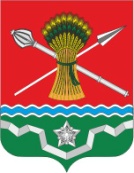 РОССИЙСКАЯ ФЕДЕРАЦИЯРОСТОВСКАЯ ОБЛАСТЬКУЙБЫШЕВСКИЙ РАЙОНМУНИЦИПАЛЬНОЕ ОБРАЗОВАНИЕ«КУЙБЫШЕВСКОЕ СЕЛЬСКОЕ ПОСЕЛЕНИЕ»АДМИНИСТРАЦИЯ КУЙБЫШЕВСКОГО СЕЛЬСКОГО ПОСЕЛЕНИЯПОСТАНОВЛЕНИЕ 19.07.2022                                                № 101                                        с. КуйбышевоОб организации пожарно-профилактической работы в жилом секторе и на объектах с массовым пребыванием людей на территории Куйбышевского сельского поселенияВ соответствии с подпунктом 15 пункта 1 ст. 14.1 Федерального закона от 06.10.2003 № 131-ФЗ «Об общих принципах организации местного самоуправления в Российской Федерации», в целях упорядочения организации и проведения пожарно-профилактической работы в жилом секторе на объектах с массовым пребывание людей на территории Куйбышевского сельского поселения, постановляю:1. Утвердить Положение об организации  пожарно-профилактической работы в жилом секторе и на объектах с массовым пребыванием людей на территории Куйбышевского сельского поселения согласно  приложению № 1.2. Утвердить план мероприятий по активизации пожарно-профилактической работы в жилом секторе и на объектах с массовым пребыванием людей на территории поселения согласно приложению № 2.3. Опубликовать настоящее постановление в информационном бюллетене и на сайте Администрации Куйбышевского сельского поселения.4. Настоящее постановление вступает в силу с момента опубликования.5. Контроль над выполнением настоящего постановления оставляю за собой.Глава АдминистрацииКуйбышевскогосельского поселения                                                                                                              С.Л. СлепченкоПриложение № 1к постановлению Администрации Куйбышевского сельского поселенияот 19.07.2022 № 101ПОЛОЖЕНИЕОб организации пожарно-профилактической работы в жилом секторе и на объектах с массовым пребыванием людей на территории Куйбышевского сельского поселенияI. Общие положения1.1 Положение об организации  пожарно-профилактической работы в жилом секторе и на объектах с массовым пребыванием людей на территории Куйбышевского сельского поселения (далее - Положение) определяет цели, задачи и порядок проведения противопожарной пропаганды и информирования населения о мерах пожарной безопасности.1.2  Целями проведения пожарно-профилактической работы в жилом секторе и на объектах с массовым пребыванием людей на территории Куйбышевского сельского поселения являются:1.1. Повышение уровня противопожарной защиты жилого сектора.1.2. Минимизация материальных и социальных потерь от пожаров в жилых помещениях.1.3. Усиление эффективности в работе по профилактике пожаров в жилом секторе и на объектах с массовым пребыванием людей.1.4. Принятие мер по устранению нарушений требований пожарной безопасности.1.3 Основными задачами информирования населения о мерах пожарной безопасности и проведения пожарно-профилактической работы являются:-  совершенствование знаний и навыков населения по организации проведению мероприятий, направленных на предотвращение пожаров, порядку действий при возникновении пожара, изучению приемов применения первичных средств пожаротушения;-  совершенствование форм и методов противопожарной пропаганды;- оперативное доведение до населения информации в области пожарной безопасности;- создание условий для привлечения граждан на добровольной основе к деятельности по предупреждению и тушению пожаров, а также участия в борьбе с пожарами.II. Организация пожарно-профилактической работы2.1 Основным организатором и исполнителем  пожарно-профилактической работы  на территории Куйбышевского сельского поселения  является Администрация  Куйбышевского сельского поселения при поддержке личного состава добровольной пожарной дружины, руководителей предприятий и организаций.2.2.Пожарно-профилактическая работа  осуществляется посредством:- изготовления и распространения среди населения противопожарных памяток, листовок;- размещения в организациях, занятых обслуживанием жилищного фонда, объектах муниципальной собственности (здравоохранения, образования, культуры и спорта) информационных стендов пожарной безопасности;- изготовления и размещения социальной рекламы по пожарной безопасности;-организации конкурсов, выставок, соревнований на противопожарную тематику;- привлечения средств массовой информации;- размещение информационного материала на противопожарную тематику на сайте администрации муниципального образования в сети Интернет.-использования других, не запрещенных законодательством Российской Федерации форм, информирования населения.4. Планирование профилактической работы:4.1. Осуществляется заблаговременно для обеспечения пожарной безопасности населения, сохранения материальных ценностей и культурных ценностей от опасностей, возникающих при возникновении пожаров на территории муниципального образования.4.2. Осуществляется на основе нормативных правовых актов в области обеспечения первичных мер пожарной безопасности.2.3.Пожарно-профилактическая  работа  проводится в соответствии с законодательством за счет средств, выделяемых из бюджета Куйбышевского сельского поселения.2.4. При организации пожарно-профилактической работы в жилом секторе и на объектах с массовым пребыванием людей проверяется соблюдение требований пожарной безопасности, в том числе: - выполнение организационных мероприятий по соблюдению пожарной безопасности; - содержание территории, зданий и сооружений и помещений; - состояние эвакуационных путей и выходов; - готовность персонала организации к действиям в случае возникновения пожара; - организация и проведение противопожарной пропаганды и обучения работников учреждений и организаций мерам пожарной безопасности в соответствии с действующим законодательством; - проведение совместных рейдов с отделом надзорной деятельности и отделом внутренних дел по проверке противопожарного состояния мест проживания лиц, ведущих асоциальный образ жизни, и мест проживания неблагополучных семей.7. Рекомендовать руководителям предприятий, организаций, учреждений с массовым пребыванием людей независимо от организационно-правовых форм собственности:7.1. Постоянно проводить пожарно-профилактическую работу и противопожарную пропаганду с работающим персоналом.7.2. Для организации пожарно-профилактической работы и противопожарной пропаганды назначить приказами по организациям работников, прошедших обучение мерам пожарной безопасности по специальным программам.8. Рекомендовать председателям Советов многоквартирных домов вести постоянную пожарно-профилактическую и пропагандистскую работу в жилом секторе, инструктажи с населением с целью предупреждения пожаров и гибели на них людей.Приложение № 2к постановлению Администрации Куйбышевского сельского поселенияот 19.07.2022 № 101ПЛАНмероприятий по пожарно-профилактической работе в жилом секторе и на объектах с массовым пребыванием людей на территории Куйбышевского сельского поселенияГлава АдминистрацииКуйбышевского сельского поселения	                                                                                          С.Л. Слепченко№Наименование мероприятийСрок исполненияИсполнитель1Привлекать к работе по обучению мерам пожарной безопасности руководителей учрежденийпостоянноАдминистрация Куйбышевского сельского поселения 2Проведение совместных с участковым инспектором полиции рейдов семей и граждан, ведущих асоциальный образ жизниежеквартальноАдминистрацияКуйбышевского СП3Распространение буклетов, памяток по обучению населения правилам пожарной безопасности, действиям в случае пожара постоянноАдминистрация Куйбышевского СП4Организовать обучение правилам пожарной безопасности одиноких, престарелых гражданежеквартальноАдминистрация Куйбышевского СП